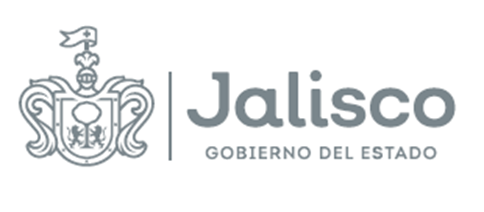 GOBIERNO DEL ESTADO DE JALISCOOrganismo Público Descentralizado Servicios de Salud JaliscoFallo “ADQUISICIÓN DE SILLAS SECRETARIALES PARA LA DIRECCIÓN DE PLANEACIÓN INSTITUCIONAL DEL O.P.D. SERVICIOS DE SALUD JALISCO.”Guadalajara Jalisco, a 07 de diciembre de 2022En la ciudad de Guadalajara Jalisco, siendo el día  a las 17:00 horas, de conformidad con lo establecido en el artículo 69, de la Ley de Compras Gubernamentales, Enajenaciones y Contratación de Servicios del Estado de Jalisco y sus Municipios, los Servidores Públicos designados por parte del Organismo Público Descentralizado Servicios de Salud Jalisco, se reunieron para resolver el proceso de la “ADQUISICIÓN DE SILLAS SECRETARIALES PARA LA DIRECCIÓN DE PLANEACIÓN INSTITUCIONAL DEL O.P.D. SERVICIOS DE SALUD JALISCO.”, en términos de los artículos 55 fracción II y artículo 72, de la Ley de Compras Gubernamentales, Enajenaciones y Contratación de Servicios del Estado de Jalisco y sus Municipios para emitir este FALLO, de conformidad con lo establecido en el CALENDARIO DE ACTIVIDAES de las BASES que rigen este PROCESO LICITATORIO;RESULTANDOPrimero.Con fecha del 23 de noviembre de 2022 se llevó a cabo la publicación de la CONVOCATORIA para las Personas Físicas y Jurídicas interesadas en participar en la LICITACIÓN citada en el preámbulo del presente documento en el portal https://info.jalisco.gob.mx cumpliéndose con lo establecido en el CALENDARIO DE ACTIVIDADES de las BASES que rigen al PROCESO LICITATORIO, y a lo establecido en los artículos 35 fracción X, 59 y 60 de la Ley de Compras Gubernamentales Enajenaciones y Contratación de Servicios del Estado de Jalisco y sus Municipios, artículo 62 de su REGLAMENTO; así como los artículos 1, 15, 16 y 17 de la Ley de Austeridad y Ahorro del Estado de Jalisco y sus Municipios.Segundo.Con fecha del 28 de noviembre de 2022, de conformidad con los artículos 62, numeral 4 y 63 de la Ley de Compras Gubernamentales Enajenaciones y Contratación de Servicios del Estado de Jalisco y sus Municipios; 63, 65 y 66, del Reglamento de la Ley antes citada y conforme al procedimiento establecido en el punto 5 de las BASES que rigen al PROCESO LICITATORIO, se celebró el ACTO DE JUNTA ACLARATORIA, informando que no se recibieron preguntas al correo electrónico  pedro.lopez@jalisco.gob.mx dentro de la fecha y horario establecido, así mismo no se presentó precisión administrativa por parte de la CONVOCANTE, tal y como consta en el Acta que se levantó para tal propósito, se advierte que se registró un PARTICIPANTE para el ACTO DE JUNTA ACLARATORIA.Tercero.Con fecha del 02 de diciembre de 2022 se celebró el evento para llevar a cabo el ACTO DE PRESENTACIÓN Y APERTURA DE PROPUESTAS, de conformidad con lo dispuesto en los artículos 65 de la Ley de Compras Gubernamentales Enajenaciones y Contratación de Servicios del Estado de Jalisco y sus Municipios y 67 y 68 de su REGLAMENTO, y al procedimiento establecido en el punto 9 de las BASES que rigen el PROCESO LICITATORIO y, para este acto comparecieron los participantes siguientes:CONSIDERANDOPrimero. Competencia.El representante de la Unidad Centralizada de Compras es legalmente competente para resolver la Adjudicación conforme al artículo, 72 fracción V  inciso c) de la  Ley de Compras Gubernamentales, Enajenaciones y Contratación de Servicios del Estado de Jalisco y sus Municipios, los artículos 66  y 69 de la Ley Orgánica del Poder Ejecutivo del Estado de Jalisco, así como el punto 9.2 de las BASES de  para la , sin que para el acto medie error, dolo, violencia o vicio de consentimiento y por tratarse de un acto lícito y de posible realización, en términos de los artículos 5, 12, 13, 14 y 55 de la Ley del Procedimiento Administrativo del Estado de Jalisco.Segundo. Evaluación que determina las PROPUESTAS desechadas y las que resultan solventes.Con fundamento en los artículos 66, 69, Fracciones I, II, III, IV, V y VI, de la Ley Compras Gubernamentales, Enajenaciones y Contratación de Servicios del Estado de Jalisco y sus Municipios y artículo 69 de su REGLAMENTO, artículo 29 numeral 5 de las Normas Políticas y Lineamientos de Adquisiciones, Arrendamientos y Servicios de  la  Entidad Paraestatal Organismo Público Descentralizado Servicios de Salud Jalisco, punto 9.2, de las BASES de la , el ÁREA REQUIRENTE que posee la calidad de área evaluadora, la cual verificó que las proposiciones cumplan con los requisitos solicitados en las precitadas BASES de la LICITACIÓN, quedando a su cargo la evaluación de los aspectos técnicos de los bienes licitados.En términos de lo descrito en las BASES de la , se realizó por las áreas competentes la evaluación económica, técnica y financiera; los documentos que dan constancia de estas evaluaciones obran en el expediente que se ha formado con motivo de este proceso licitatorio, los cuales arrojaron los siguientes resultados:EVALUACIÓN ADMINISTRATIVA LEGAL Y TÉCNICADespués de revisados los requisitos administrativos, se procede a la revisión técnica de las propuestas de los licitantes acorde a lo señalado en el artículo 66 de “La Ley”, dicha valoración está a cargo del área requirente. En los términos de artículo 97, fracciones III y IV, del “Reglamento”, fueron evaluados los aspectos técnicos de las propuestas presentadas por los participantes que ofertaron el precio más bajo, hasta llegar a aquel que cumpla con la totalidad de los requisitos técnicos, y uno más con la finalidad de cumplir con el mínimo requerido mediante la fracción VI del apartado 1 del artículo 72 de la Ley. De acuerdo a los criterios previstos en el procedimiento y con base en la evaluación de las proposiciones presentadas por los Participantes y Dictamen Técnico que obra en el expediente de contratación, y que a continuación se detalla, en términos de los artículos 66, apartado 2, y 72, fracción VI, de “La Ley” y del artículo 97, fracción II, de su “Reglamento”, así como el numeral 9.1 y el Anexo 1 Carta de Requerimientos Técnicos de las Bases, se obtuvo el siguiente resultado derivado de la Evaluación Binaria:DICTAMEN TÉCNICOEs importante señalar que el incumplimiento de alguno de los requisitos representa causa suficiente para descalificar la proposición en términos del numeral 9.1 y el Anexo 1 Carta de Requerimientos Técnicos de la convocatoria.De los dictámenes anteriormente expuestos se concluye lo siguiente: El PARTICIPANTE: GRUPO INDUSTRIAL JOME S.A. DE C.V., se DESECHA la totalidad de su PROPUESTA, en virtud de que no cumple con la documentación solicitada en el numeral 9.1 anexo 5 numeral 3 inciso D. presenta documento de la Constancia de Situación Fiscal con fecha de emisión mayor a 30 días naturales, anexo 9. presenta constancia impresa de la opinión Positiva de Cumplimiento de Obligaciones Fiscales mayor a 30 días naturales de antigüedad a la fecha del Acto de Presentación y Apertura de Proposiciones, anexo 10. presenta constancia impresa de la Opinión Positiva de Cumplimiento de Obligaciones en Materia de Seguridad Social, con fecha de emisión mayor a 30 días naturales de antigüedad a la fecha del Acto de Presentación y Apertura de Proposiciones, por lo tanto, la propuesta del PARTICIPANTE no es susceptible de evaluación económica, por lo que se actualizan los criterios de DESECHAMIENTO de la PROPUESTA de la presente CONVOCATORIA, con fundamento en los artículos 59 numeral 2 y 69 numeral 2 de la LEY, así como también a lo establecido en el inciso B, del numeral 12. DESECHAMIENTO DE PROPUESTAS DE LOS PARTICIPANTES de las BASES, del presente PROCESO LICITATORIO.Respecto al PARTICIPANTE: TORREZAM GROUP S.A. DE C.V., presenta completa y correctamente la documentación administrativa y las especificaciones técnicas derivadas del Anexo 1. Carta de Requerimientos Técnicos a lo establecido en las BASES de la  relativo a la  por lo tanto, se declara que CUMPLE, al no advertirse motivos de desechamiento en términos del punto 9.1 y el anexo 1 Carta de Requerimientos Técnicos, por lo que es susceptible de análisis económico.Tercero. En relación con lo anterior, el licitante que cumple con todos los requisitos es el PARTICIPANTE: TORREZAM GROUP S.A. DE C.V., por lo que se elabora el cuadro comparativo del precio ofertado, contra el precio promedio de la hipótesis de la comparativa de la PROPUESTA del PARTICIPANTE, con la finalidad de adjudicar el CONTRATO al PARTICIPANTE que presente el precio más bajo en igualdad de condiciones, no aplica al sólo existir una PROPUESTA que cumple con todos los requisitos señalados en el punto 9.1 de las BASES, toda vez que si bien es cierto que el PARTICIPANTE: TORREZAM GROUP S.A. DE C.V. reúne todos los requerimientos del numeral 9.1 de las BASES de la LICITACIÓN PÚBLICA LOCAL LSCC-042-2022 SIN CONCURRENCIA DE COMITÉ, éste hecho aislado, no es determinante por sí solo para fallar a su favor el otorgamiento del CONTRATO respectivo, sino que además es necesario que se acredite que el precio ofertado sea aceptable y conveniente, que no rebase el presupuesto en general:De la comparativa del precio promedio contra la PROPUESTA ECONÓMICA del PARTICIPANTE: TORREZAM GROUP S.A. DE C.V., se determina que su propuesta se encuentra dentro de los límites establecidos en el artículo 71 de la Ley, tal y como se muestra en la tabla anterior en la que se observa que existe una variación porcentual, lo anterior en virtud de que el ORGANISMO cuenta con suficiencia presupuestal para la adquisición de estos bienes.Por lo anteriormente expuesto y fundado, conforme a los artículos 23, 24 fracciones VI y VII, 30 fracciones V y VI, 49, 66, y 67 de la Ley de Compras Gubernamentales, Enajenaciones y Contratación de Servicios del Estado de Jalisco y sus Municipios; artículo 69 de su REGLAMENTO; artículo 3 Fracción IX, 25 Fracción II de las Normas, Políticas y Lineamientos de Adquisiciones, Arrendamientos y Servicios de la Entidad Paraestatal Organismo Público Descentralizado Servicios de Salud Jalisco; 5, 8, 9,  fracción I Inciso c, y 12 de la Ley del Procedimiento Administrativo del Estado de Jalisco; esta Unidad Centralizada de Compras del Organismo Público Descentralizado Servicios de Salud Jalisco, resuelve las siguientes:PROPOSICIONES:Primero. De conformidad con lo señalado por el artículo 67 de la Ley de Compras Gubernamentales, Enajenaciones y Contratación de Servicios del Estado de Jalisco y sus Municipios, se ADJUDICA el CONTRATO a la empresa: TORREZAM GROUP S.A. DE C.V. para la “ADQUISICIÓN DE SILLAS SECRETARIALES PARA LA DIRECCIÓN DE PLANEACIÓN INSTITUCIONAL DEL O.P.D. SERVICIOS DE SALUD JALISCO”, en lo que respecta la PARTIDA 1 se adjudica el contrato a la empresa: TORREZAM GROUP S.A. DE C.V. por un monto total de $ 69,000.28 (sesenta y nueve mil pesos 28/100 M.N.) con el impuesto al valor agregado incluido, lo anterior, por tratarse del PARTICIPANTE cuya oferta resulta solvente, cumple con los requisitos financieros, contables y de seguridad social, documentación legal, y con las especificaciones técnicas derivadas del Anexo 1. Carta de Requerimientos Técnicos, y económicos establecidos en la CONVOCATORIA de LICITACIÓN y además de ofrecer el precio más conveniente; conforme a los siguientes precios:$ 69,000.28 (sesenta y nueve mil pesos 28/100 M.N.) con el impuesto al valor agregado incluido Segundo. En cumplimiento al punto 19 de las BASES de la LICITACIÓN y al artículo 69 numeral 5 de la Ley de Compras Gubernamentales, Enajenaciones y Contratación de Servicios del Estado de Jalisco y sus Municipios, 19, fracción I de la Ley del Procedimiento Administrativo del Estado de Jalisco se establece que la empresa: TORREZAM GROUP S.A. DE C.V., tendrá que comparecer a la Dirección Jurídica del Organismo para la firma del CONTRATO, dentro de los 5 días hábiles, posteriores a la emisión, publicación, y notificación del FALLO o RESOLUCIÓN.Así mismo, será requisito indispensable que la empresa: TORREZAM GROUP S.A. DE C.V. acredite su registro, vigencia y actualización ante el Registro Estatal Único de Proveedores y Contratistas del Estado de Jalisco, en términos de los artículos 17 de la Ley de Compras Gubernamentales, Enajenaciones y Contratación de Servicios del Estado de Jalisco y sus Municipios, 27 y 38 del REGLAMENTO de la citada Ley.Tercero. Apercíbase a la empresa: TORREZAM GROUP S.A. DE C.V. que en caso de incumplimiento del CONTRATO que se celebre a su favor, se harán efectivas las sanciones establecidas en el punto 24 de las BASES de la , así como las previstas por la Ley de Compras Gubernamentales, Enajenaciones y Contratación de Servicios del Estado de Jalisco y sus Municipios.En caso de incumplimiento del CONTRATO que se celebre a su favor, se harán efectivas las sanciones establecidas en el punto 24 de las BASES de la , así como las previstas por la Ley de Compras Gubernamentales, Enajenaciones y Contratación de Servicios del Estado de Jalisco y sus Municipios.Cuarto. El contrato a celebrarse con el PROVEEDOR tendrá una vigencia a partir de la publicación y notificación del FALLO y concluirá el día 31 de diciembre del 2022, sin perjuicio del tiempo de entrega establecido en el Punto 2 de la presente CONVOCATORIA, y conforme a los plazos establecidos en las BASES, sus anexos y la PROPUESTA del PROVEEDOR adjudicado, de conformidad al Artículo 83 de la Ley de Compras Gubernamentales, Enajenaciones y Contratación de Servicios del Estado de Jalisco y sus Municipios. Y Artículo 104 del REGLAMENTO de la citada ley.Quinto. La empresa: TORREZAM GROUP S.A. DE C.V. manifestó que, NO es su voluntad realizar la aportación cinco al millar, para ser aportado al Fondo Impulso Jalisco con el propósito de promover y procurar la reactivación económica en el Estado, lo anterior conforme al punto 7.2 y al anexo 16 de las BASES y en los artículos 143, 145, 148 y 149 de la Ley de Compras Gubernamentales, Enajenaciones y Contratación de Servicios del Estado de Jalisco y sus Municipios.Sexto. Notifíquese la presente RESOLUCIÓN al PROVEEDOR en los términos establecidos en el punto 16 de las BASES que rigen al presente proceso de LICITACIÓN de conformidad con el Artículo 69 numeral 4 de la Ley de Compras Gubernamentales, Enajenaciones y Contratación de Servicios del Estado de Jalisco y sus Municipios y el Artículo 73 del REGLAMENTO de la citada ley.De acuerdo a lo anterior, publíquese la presente RESOLUCIÓN en el Portal de https://info.jalisco.gob.mx, protegiendo en todo momento la información pública, confidencial y/o reservada conforme a lo establecido en la Ley de la Materia.Cúmplase. Así lo resolvió la Unidad Centralizada de Compras del Organismo Público Descentralizado Servicios de Salud Jalisco, con la presencia de sus integrantes, que firman al calce y al margen de esta RESOLUCIÓN.Con lo anterior para los efectos legales y administrativos a que haya lugar, se da por terminada la presente acta el mismo día que dio inicio, a las 17:04 horas, firmando de conformidad los que en ella intervinieron para dejar constancia. CONSTE.AVISO DE PRIVACIDAD CORTO PARA EL TRATAMIENTO DE DATOS PERSONALES RECABADOS POR EL OPD SERVICIOS DE SALUD JALISCO Y COMITÉ DE ADQUISICIONES DEL OPD SERVICIOS DE SALUD JALISCO, con domicilio en la Calle Dr. Baeza Alzaga número 107, en la Colonia centro de la Ciudad de Guadalajara, Jalisco, de conformidad con lo señalado en el artículo 22 de la Ley de Datos Personales en Posesión de Sujetos Obligados del Estado de Jalisco y sus Municipios, por medio del cual se le da a conocer la existencia y características principales del tratamiento al que será sometido los datos personales en posesión de estos responsables. Los datos personales que se recaban serán utilizados única y exclusivamente para conocer la identidad de la persona que comparece a los procesos de Adquisición respectivos y para contar con datos específicos de localización para la formalización de las adquisiciones que se realizan.Pudiendo consultar el Aviso de Privacidad Integral de la Secretaría de Salud y Organismo Público Descentralizado Servicios de Salud Jalisco, en la siguiente liga: http//ssj.jalisco.gob.mx/transparencia               --------------------------------------------------------------- Fin del Acta --------------------------------------------------------------  N°PARTICIPANTES1GRUPO INDUSTRIAL JOME S.A. DE C.V.2TORREZAM GROUP S.A. DE C.V.PARTICIPANTE: GRUPO INDUSTRIAL JOME S.A. DE C.V.PUNTO DE REFERENCIA 9.1 INCISOCUMPLECUMPLEPARTICIPANTE: GRUPO INDUSTRIAL JOME S.A. DE C.V.PUNTO DE REFERENCIA 9.1 INCISOCUMPLENO CUMPLEAnexo 3. (Propuesta Económica).b)CUMPLEAnexo 4. (Carta de Proposición).Manifiesto libre bajo protesta de decir verdad de contar con la capacidad administrativa, fiscal, financiera, legal, técnica y profesional para atender el requerimiento en las condiciones solicitadas.c)CUMPLEAnexo 5. (Acreditación) o documentos que lo acredite.Presentar copia vigente del RUPC (en caso de contar con él).TRATÁNDOSE DE PERSONAS JURÍDICAS, DEBERÁ PRESENTAR, ADEMÁS:Original o copia certificada solo para cotejo (se devolverá al término del acto) y copia simple legible de la escritura constitutiva de la sociedad, y en su caso, de las actas donde conste en su caso, la prórroga de la duración de la sociedad, último aumento o reducción de su capital social; el cambio de su objeto de la sociedad, la transformación o fusión de la sociedad; de conformidad con lo señalado en los artículos 182 y 194 de la Ley General de Sociedades Mercantiles.Original o copia certificada solo para cotejo (se devolverá al término del acto) y copia simple legible del poder notarial o instrumento correspondiente del representante legal, en el que se le otorguen facultades para actos de administración; tratándose de Poderes Especiales, se deberá señalar en forma específica la facultad para participar en licitaciones o firmar contratos con el Gobierno.Los documentos referidos en los numerales A y B deben estar inscritos en el Registro Público de la Propiedad y del Comercio, cuando proceda, en términos del artículo 21 del Código de Comercio.Original o copia certificada solo para cotejo (se devolverá al término del Acto) y copia simple y ordenada (Asambleas Extraordinarias, etc.) de la documentación con la que acredite la personería jurídica de su Representante.Copia simple de Constancia de Situación Fiscal con fecha de emisión no mayor a 30 días naturales de antigüedad a la fecha del acto de Presentación y Apertura de Proposiciones.Copia simple del comprobante de domicilio de los PARTICIPANTES, no mayor a 2 meses de antigüedad a la fecha del Acto de Presentación y Apertura de Proposiciones, a nombre de la razón social del PARTICIPANTE.Declaración Anual del ISR completa del ejercicio fiscal del año 2021, con sus anexos y acuse.TRATÁNDOSE DE PERSONAS FÍSICAS, DEBERÁ PRESENTAR, ADEMÁS:Original de acta de nacimiento, misma que se quedará en el expediente.Copia simple de Constancia de Situación Fiscal con fecha de emisión no mayor a 30 días naturales de antigüedad a la fecha del Acto de Presentación y Apertura de Proposiciones.Copia simple del comprobante de domicilio, no mayor a 2 meses de antigüedad a la fecha del Acto de Presentación y Apertura de Proposiciones, a nombre del PARTICIPANTE.Declaración Anual del ISR completa del ejercicio fiscal del año 2021, con sus anexos y acuse.d)CUMPLECUMPLECUMPLECUMPLECUMPLECUMPLEN/ANO CUMPLEAnexo 6. (Declaración de integridad y NO COLUSIÓN de proveedores).e)CUMPLEAnexo 7. Escrito de no conflicto de interés y de no inhabilitación.f)CUMPLEAnexo 8. (Estratificación) Obligatorio para PARTICIPANTES MYPIMES.g)CUMPLEAnexo 9. Manifiesto y Constancia impresa de la opinión Positiva de Cumplimiento de Obligaciones Fiscales, conforme al código fiscal de la federación y las reglas de la resolución miscelánea fiscal para el 2022, con fecha de emisión no mayor a 30 días naturales de antigüedad a la fecha del Acto de Presentación y Apertura de Proposiciones, a nombre del PARTICIPANTE.h)NO CUMPLEAnexo 10. Manifiesto y Constancia impresa de la Opinión Positiva de Cumplimiento de Obligaciones en Materia de Seguridad Social, con fecha de emisión no mayor a 30 días naturales de antigüedad a la fecha del Acto de Presentación y Apertura de Proposiciones, a nombre del PARTICIPANTE.i)NO CUMPLEAnexo 11. El PARTICIPANTE deberá presentar original o copia certificada de su Identificación Oficial Vigente, dentro del sobre que contenga la propuesta técnica y económica, para su cotejo (se devolverá al término del acto) y copia simple legible.j)CUMPLEAnexo 12.  Manifiesto de objeto social en actividad económica y profesionales.k)CUMPLEAnexo 13. Formato libre a través del cual el proveedor se comprometa a entregar la garantía de cumplimiento, señalada en el punto 23 de conformidad con lo establecido en el Anexo 14.l)CUMPLEAnexo 15.  Declaración de Aportación Cinco al Millar para el Fondo Impulso Jalisco.m)CUMPLEAnexo 16. Manifiesto de Calidad en los Bienes.n)CUMPLEPARTICIPANTE: TORREZAM GROUP S.A. DE C.V.Punto de referencia 9.1 incisoCUMPLECUMPLEPARTICIPANTE: TORREZAM GROUP S.A. DE C.V.Punto de referencia 9.1 incisoCUMPLENO CUMPLEAnexo 3. (Propuesta Económica).b)CUMPLEAnexo 4. (Carta de Proposición).Manifiesto libre bajo protesta de decir verdad de contar con la capacidad administrativa, fiscal, financiera, legal, técnica y profesional para atender el requerimiento en las condiciones solicitadas.c)CUMPLEAnexo 5. (Acreditación) o documentos que lo acredite.1.Presentar copia vigente del RUPC (en caso de contar con él).2.TRATÁNDOSE DE PERSONAS JURÍDICAS, DEBERÁ PRESENTAR, ADEMÁS:Original o copia certificada solo para cotejo (se devolverá al término del acto) y copia simple legible de la escritura constitutiva de la sociedad, y en su caso, de las actas donde conste en su caso, la prórroga de la duración de la sociedad, último aumento o reducción de su capital social; el cambio de su objeto de la sociedad, la transformación o fusión de la sociedad; de conformidad con lo señalado en los artículos 182 y 194 de la Ley General de Sociedades Mercantiles.Original o copia certificada solo para cotejo (se devolverá al término del acto) y copia simple legible del poder notarial o instrumento correspondiente del representante legal, en el que se le otorguen facultades para actos de administración; tratándose de Poderes Especiales, se deberá señalar en forma específica la facultad para participar en licitaciones o firmar contratos con el Gobierno.Los documentos referidos en los numerales A y B deben estar inscritos en el Registro Público de la Propiedad y del Comercio, cuando proceda, en términos del artículo 21 del Código de Comercio.Original o copia certificada solo para cotejo (se devolverá al término del Acto) y copia simple y ordenada (Asambleas Extraordinarias, etc.) de la documentación con la que acredite la personería jurídica de su Representante.Copia simple de Constancia de Situación Fiscal con fecha de emisión no mayor a 30 días naturales de antigüedad a la fecha del acto de Presentación y Apertura de Proposiciones.Copia simple del comprobante de domicilio de los PARTICIPANTES, no mayor a 2 meses de antigüedad a la fecha del Acto de Presentación y Apertura de Proposiciones, a nombre de la razón social del PARTICIPANTE.Declaración Anual del ISR completa del ejercicio fiscal del año 2021, con sus anexos y acuse.3. TRATÁNDOSE DE PERSONAS FÍSICAS, DEBERÁ PRESENTAR, ADEMÁS:Original de acta de nacimiento, misma que se quedará en el expediente.Copia simple de Constancia de Situación Fiscal con fecha de emisión no mayor a 30 días naturales de antigüedad a la fecha del Acto de Presentación y Apertura de Proposiciones.Copia simple del comprobante de domicilio, no mayor a 2 meses de antigüedad a la fecha del Acto de Presentación y Apertura de Proposiciones, a nombre del PARTICIPANTE.Declaración Anual del ISR completa del ejercicio fiscal del año 2021, con sus anexos y acuse.d)CUMPLECUMPLECUMPLECUMPLECUMPLECUMPLECUMPLECUMPLEN/AAnexo 6. (Declaración de integridad y NO COLUSIÓN de proveedores).e)CUMPLEAnexo 7. Escrito de no conflicto de interés y de no inhabilitación.f)CUMPLEAnexo 8. (Estratificación) Obligatorio para PARTICIPANTES MYPIMES.g)CUMPLEAnexo 9. Manifiesto y Constancia impresa de la opinión Positiva de Cumplimiento de Obligaciones Fiscales, conforme al código fiscal de la federación y las reglas de la resolución miscelánea fiscal para el 2022, con fecha de emisión no mayor a 30 días naturales de antigüedad a la fecha del Acto de Presentación y Apertura de Proposiciones, a nombre del PARTICIPANTE.h)CUMPLEAnexo 10. Manifiesto y Constancia impresa de la Opinión Positiva de Cumplimiento de Obligaciones en Materia de Seguridad Social, con fecha de emisión no mayor a 30 días naturales de antigüedad a la fecha del Acto de Presentación y Apertura de Proposiciones, a nombre del PARTICIPANTE.i)CUMPLEAnexo 11. El PARTICIPANTE deberá presentar original o copia certificada de su Identificación Oficial Vigente, dentro del sobre que contenga la propuesta técnica y económica, para su cotejo (se devolverá al término del acto) y copia simple legible.j)CUMPLEAnexo 12.  Manifiesto de objeto social en actividad económica y profesionales.k)CUMPLEAnexo 13. Formato libre a través del cual el proveedor se comprometa a entregar la garantía de cumplimiento, señalada en el punto 23 de conformidad con lo establecido en el Anexo 14.l)CUMPLEAnexo 15.  Declaración de Aportación Cinco al Millar para el Fondo Impulso Jalisco.m)CUMPLEAnexo 16. Manifiesto de Calidad en los Bienes.n)CUMPLENOMBRE O RAZÓN SOCIAL DEL LICITANTE: GRUPO INDUSTRIAL JOME S.A. DE C.V.NOMBRE O RAZÓN SOCIAL DEL LICITANTE: GRUPO INDUSTRIAL JOME S.A. DE C.V.NOMBRE O RAZÓN SOCIAL DEL LICITANTE: GRUPO INDUSTRIAL JOME S.A. DE C.V.NOMBRE O RAZÓN SOCIAL DEL LICITANTE: GRUPO INDUSTRIAL JOME S.A. DE C.V.PUNTO 9.1 PRESENTACIÓN Y APERTURA DE PROPUESTASPUNTO 9.1 PRESENTACIÓN Y APERTURA DE PROPUESTASPUNTO 9.1 PRESENTACIÓN Y APERTURA DE PROPUESTASPUNTO 9.1 PRESENTACIÓN Y APERTURA DE PROPUESTASEVALUACIÓN DICTAMEN TÉCNICOEVALUACIÓN DICTAMEN TÉCNICOEVALUACIÓN DICTAMEN TÉCNICOEVALUACIÓN DICTAMEN TÉCNICO     PARTIDACUMPLECUMPLEOBSERVACIONES     PARTIDASÍNOOBSERVACIONES1XCUMPLE CON EL ANEXO 1. CARTA DE REQUERIMIENTOS TÉCNICOSNOMBRE O RAZÓN SOCIAL DEL LICITANTE: TORREZAM GROUP S.A. DE C.V.NOMBRE O RAZÓN SOCIAL DEL LICITANTE: TORREZAM GROUP S.A. DE C.V.NOMBRE O RAZÓN SOCIAL DEL LICITANTE: TORREZAM GROUP S.A. DE C.V.NOMBRE O RAZÓN SOCIAL DEL LICITANTE: TORREZAM GROUP S.A. DE C.V.PUNTO 9.1 PRESENTACIÓN Y APERTURA DE PROPUESTASPUNTO 9.1 PRESENTACIÓN Y APERTURA DE PROPUESTASPUNTO 9.1 PRESENTACIÓN Y APERTURA DE PROPUESTASPUNTO 9.1 PRESENTACIÓN Y APERTURA DE PROPUESTASEVALUACIÓN DICTAMEN TÉCNICOEVALUACIÓN DICTAMEN TÉCNICOEVALUACIÓN DICTAMEN TÉCNICOEVALUACIÓN DICTAMEN TÉCNICOPARTIDACUMPLECUMPLEOBSERVACIONESPARTIDASÍNOOBSERVACIONES1XCUMPLE CON EL ANEXO 1. CARTA DE REQUERIMIENTOS TÉCNICOSTORREZAM GROUP S.A. DE C.V.TORREZAM GROUP S.A. DE C.V.PRECIO REFERENCIA DEL ESTUDIO DE MERCADOPRECIO REFERENCIA DEL ESTUDIO DE MERCADO VALORACIÓN PORCENTUALPartida Descripción del bienCantidadUnidad de MedidaPrecio UnitarioAntes de IVA ImporteAntes de IVAPrecio Unitario  Antes de IVAImporteAntes de IVATORREZAM GROUP S.A. DE C.V.  1SILLA CANTABRIA. BASE: ESTRELLA DE 5 PUNTAS EN METAL, TERMINADA EN CROMO Y CON RODAJAS TIPO DUAL. ELEVACIÓN: POR MEDIO DE PISTÓN NEUMATICO QUE PERMITE AJUSTAR LA ALTURA DEL ASIENTO CON TERMINADO EN CROMO. MECANISMO: PLATODE ACERO REFORZADO CON SISTEMA DE RECLINACIÓN Y PALANCA DE BLOQUEO, PERILLA DE REGULACIÓN DE TENSIÓN PARA EL SISTEMA DE RECLINACIÓN. RESPALDO: ALTO EN MALLA EN DISEÑO ERGONOMICO CON CABECERA ACOJINADA Y TAPIZADA. ASENTO: HULE ESPUMA LAMINADA FLEXIBLE CON DENSIDAD DE 24 KGS/M3 Y ALTA RESILENCIA; BRAZOS DE POLIPROPILENO SEMIRIGIDO CON SOPORTE DE ACERO. TAPIZ: MALLA EN COLOR NEGRO Y ASIENTO EN TELA MICROESPACIAL DE COLOR NEGRO.17PRODUCTO$ 3,499.00$ 59,483.00$     3,648.33$   62,021.67-4.09%SUBTOTALSUBTOTALSUBTOTALSUBTOTAL$ 59,483.00 $ 59,483.00 $   62,021.67$   62,021.67-4.09%TORREZAM GROUP S.A. DE C.V.TORREZAM GROUP S.A. DE C.V.Partida Descripción del bienCantidadUnidad de MedidaPrecio UnitarioAntes de IVA ImporteAntes de IVA 1SILLA CANTABRIA. BASE: ESTRELLA DE 5 PUNTAS EN METAL, TERMINADA EN CROMO Y CON RODAJAS TIPO DUAL. ELEVACIÓN: POR MEDIO DE PISTÓN NEUMATICO QUE PERMITE AJUSTAR LA ALTURA DEL ASIENTO CON TERMINADO EN CROMO. MECANISMO: PLATODE ACERO REFORZADO CON SISTEMA DE RECLINACIÓN Y PALANCA DE BLOQUEO, PERILLA DE REGULACIÓN DE TENSIÓN PARA EL SISTEMA DE RECLINACIÓN. RESPALDO: ALTO EN MALLA EN DISEÑO ERGONOMICO CON CABECERA ACOJINADA Y TAPIZADA. ASENTO: HULE ESPUMA LAMINADA FLEXIBLE CON DENSIDAD DE 24 KGS/M3 Y ALTA RESILENCIA; BRAZOS DE POLIPROPILENO SEMIRIGIDO CON SOPORTE DE ACERO. TAPIZ: MALLA EN COLOR NEGRO Y ASIENTO EN TELA MICROESPACIAL DE COLOR NEGRO.17PRODUCTO$ 3,499.00$ 59,483.00SUBTOTALSUBTOTALSUBTOTALSUBTOTAL$ 59,483.00$ 59,483.00IVA IVA IVA IVA $ 9,517.28$ 9,517.28TOTALTOTALTOTALTOTAL$ 69,000.28$ 69,000.28NOMBREPUESTOFIRMA:ANTEFIRMA:LIC. MARIBEL BECERRA BAÑUELOSDIRECTORA DE GESTIÓN ADMINISTRATIVA DEL O.P.D. SERVICIOS DE SALUD JALISCOLIC. ABRAHAM YASIR MACIEL MONTOYACOORDINADOR DE ADQUISICIONES DEL OPD SERVICIOS DE SALUD JALISCOC. ESTEFANIA MONTSERRAT ALCANTARA GARCÍAREPRESENTANTE DEL ÓRGANO INTERNO DE CONTROL EN EL O.P.D. SERVICIOS DE SALUD JALISCOC. PEDRO ARMANDO LÓPEZ GRACIANOPERSONA RESPONSABLE DEL PROCESO DE LA UNIDAD CENTRALIZADA DE COMPRASMTRA. MARIA ELENA MASINI CASILLASAREA REQUIRENTEDIRECTORA DE PLANEACIÓN INSTITUCIONAL DEL O.P.D. SERVICIOS DE SALUD JALISCO DR. RICARDO JOSÉ LUIS RUBIO GUZMÁNAREA TÉCNICA MÉDICO GENERAL “A” DEL O.P.D. SERVICIOS DE SALUD JALISCO